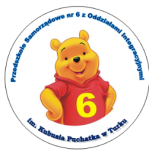 ___________________________________________________________________________Lista dzieci przyjętych 
w pierwszym etapie postępowania rekrutacyjnego
 do Przedszkola Samorządowego nr 6 w Turku                       na rok szkolny 2021/2022Turek, 2021.04.21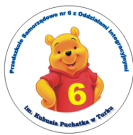 _____________________________________________________________________________Lista dzieci nieprzyjętych
w pierwszym etapie postępowania rekrutacyjnego
 do Przedszkola Samorządowego nr 6 w Turku                                                      na rok szkolny 2021/2022Turek,  2021.04.21L.p.Nazwisko i imię dziecka Ćwikliński BorysDopieralska MarcelinaFilipiak Natalia    Frontczak ZuzannaGruszczyński OskarJończyk ZuzannaKnapkiewicz WiktorKowalczyk MichałKowalska Maja Kumant Maciej   Marciniak OliwierRossa WiktorSałop AnnaRaźny Filip Sęk BlankaŚwiętochowski Jakub  Walisiak KacperWieczorek Oliwier    L.p.Nazwisko i imię dziecka Bażantowicz  Julian  Kowalewski TymonNowak NadiaPietrzak AlanStaniucha  IzabelaSusło AleksanderWójcikowski Alan